Конспект урока по технологии в 5 классеТема: «Ангелочек» Цели: Учить детей делать объемные поделки в технике бумагокручение;Продолжать знакомить с различными свойствами бумаги;Развивать мелкую моторику рук;Воспитывать аккуратность.Материально-техническое обеспечение: Лицо: розовая  полоска ½ ширины, вся длина. Затылок: желтая полоска  ½ ширины, вся длина. Тело: белая полоска 1 ½ длины и 2/3 ширины. Крылья: белая полоска ½ длины и 1/3 ширины.	 Челка желтая полоска 2 см, волосы 10 см. Клей ПВА, палочки ватные, зубочистки, ножницы, горячий клей.Новые слова: гафрокарта, бумагокручение.Ход урока:	I. Организационный момент.								II. Сообщение темы.										- На Руси в давние времена существовал обычай: уходя из дома, встать перед зеркалом и сказать: «Ангел мой, пойдем со мной: ты впереди, я - за тобой». То есть храни и охраняй меня, мой Ангел!- Мы сегодня будем делать ангела. Нам нужны белые полоски гафрокартона. Вы уже знакомы с приемом «кручения» бумаги. Мы будем с вами скручивать бумагу разной ширины и длины, составлять объемную фигуру «ангела». Эта техника называется бумагокручением. Мы знаем, что бумага бывает разная по качеству. Мы сегодня работаем с гафрокартоном.						III. Практическая работа.	«Лицо»												а) Возьмем полоску, разрежем ее по ширине;						б) Скручиваем полоску на зубочистки и приклеиваем конец детали. Должен получиться плотный «блинчик».;							в) Очень аккуратно, начиная с края выдавливаем деталь, получаем, полукруглую форму;											г) Для придания ей прочности, с внутренней стороны палочкой промазываем клеем всю деталь.									«Затылок»											-  Затылочная часть изготавливается точно также. После того как мы сделали лицо и затылок, оставляем на просушку.						«Туловище» - платье										а) Возьмем 1 ½ длины и 2/3 ширины. Склеиваем полоски, скручиваем их на зубочистке и приклеиваем конец детали. Должен получиться плотный «блинчик».													б) очень аккуратно, начиная с края выдавливаем деталь, получаем конус.													В) для придания ей прочности, с  внутренней стороны палочкой промазываем клеем всю деталь.									«Крылья»												а) Возьмем половину полоски 1/3 ширины. Скручиваем ролл. Распускаем его диаметром 3 см									б) приклеиваем конец детали придаем форму крыла. Второе крыло делаем точно также, приклеиваем крылья вместе. Оставляем сохнуть.			«Прическа» 											Берем палочку длиной 2 см. Нарезаем бахромой. Получаем челку. Для волос берем полоску 10 см, надрезаем тонкими полосками, завиваем.		Собираем ангела										1) Приклеиваем лицо к затылку.								2) Оформляем голову. Наклеиваем челку, затем волосы на затылке и петлю из дождика.											3) Приклеиваем голову к конусу.								4) Крылья прикрепляем сзади.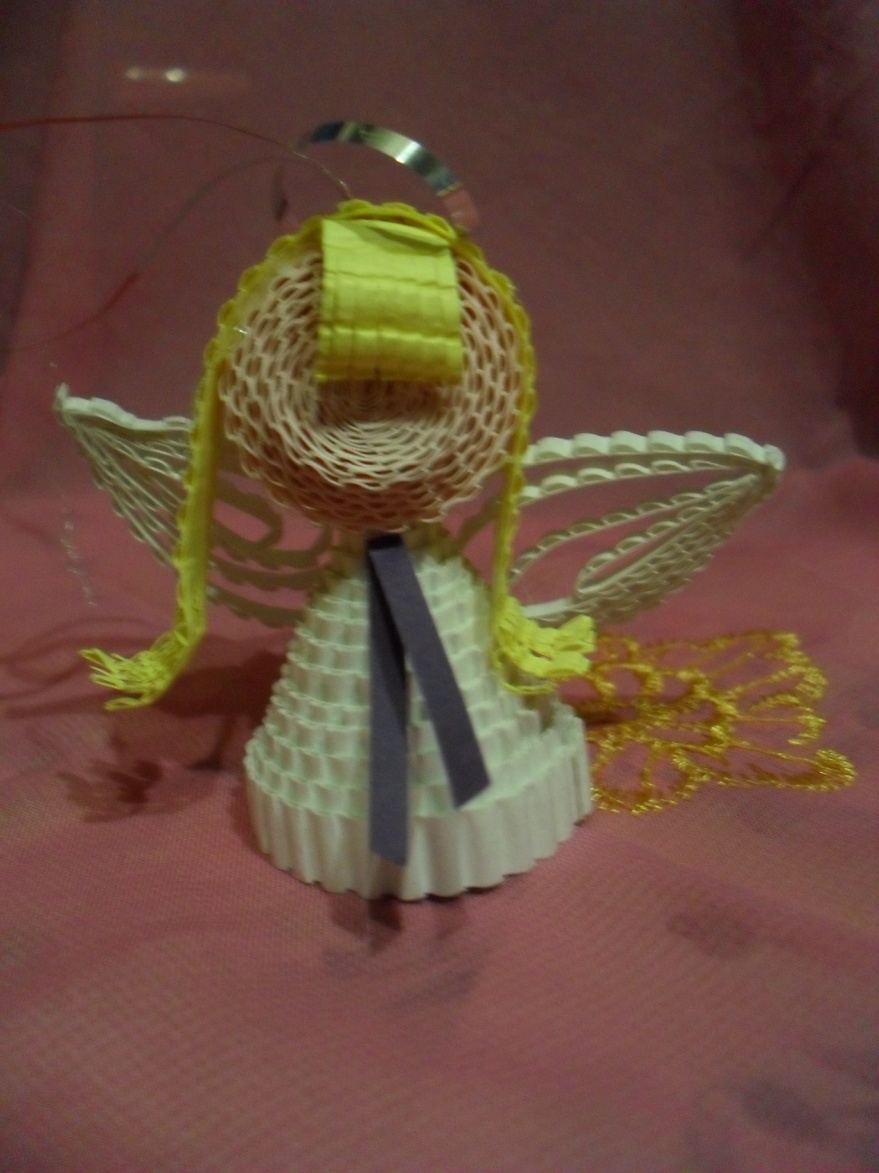 Выполнение практической работы. Текущий инструктаж. 				IV. Закрепление пройденного материала. В какой технике работали?Из какого материала мы выполняем работу?Какие формы использовали?V. Выставка работ учащихся.VI. Подведение итогов. Уборка класса.